      20 августа в г. Сыктывкаре состоялась выставка достижений отраслей народного хозяйства Республики Коми «Достояние Севера». Сотрудники музея приняли в ней активное участие. Посетителей знакомили с историей нефтяного завода Федора Прядунова. Всем желающим подарили книги, диски и буклеты по истории города. 

Фото Марка Оникула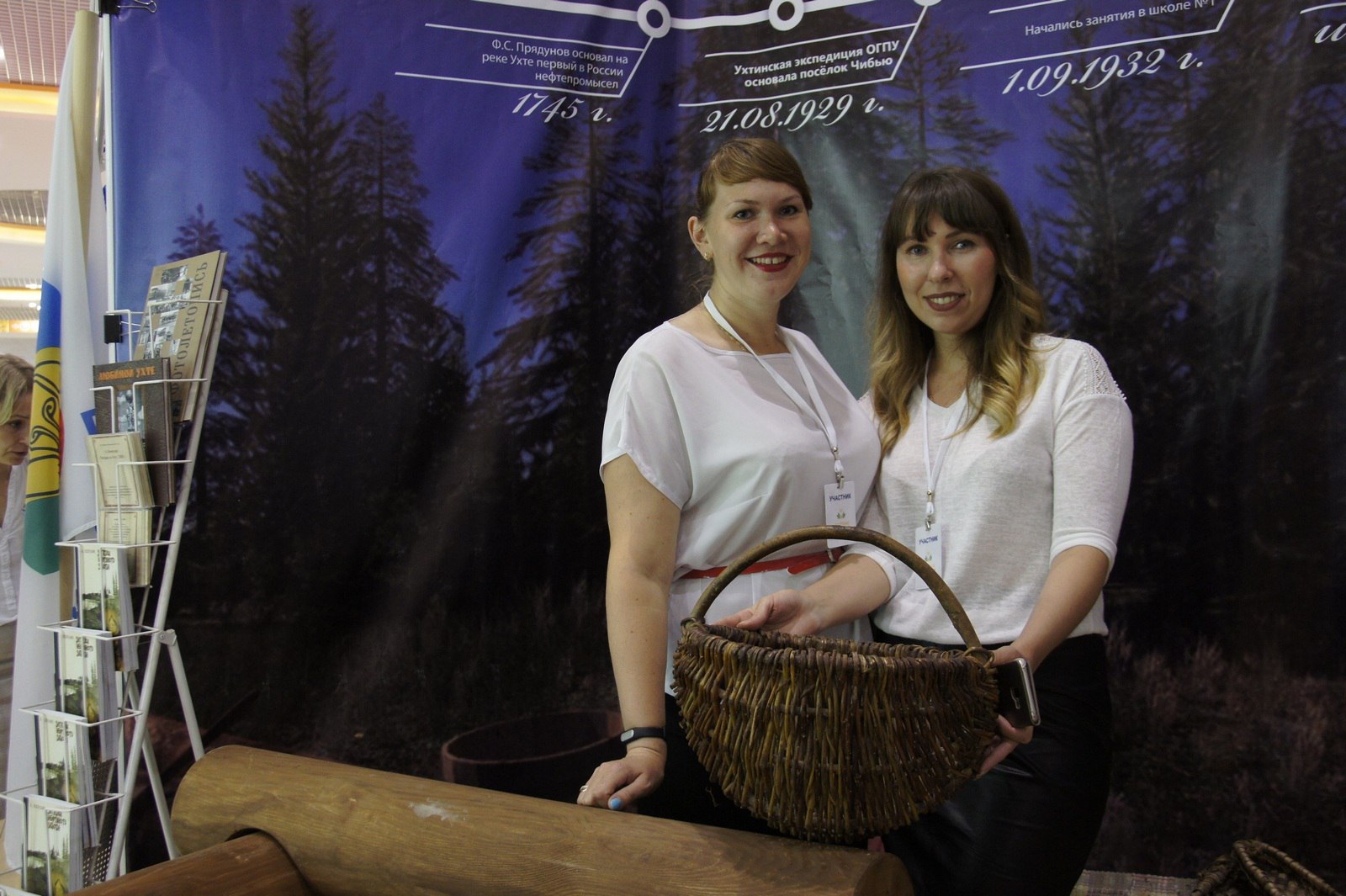 